Presentation Submission Form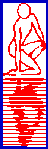 DetailsPlease select whether you prefer to present an oral podium presentation or poster presentation**The conference selection panel will make the final decision on whether a paper will be presented as an oral podium presentation or poster presentation.TitleAuthor(s): Enter all authors below and select which author is presenting the paper/poster.Abstract: Enter your abstract below (maximum 250 words). Use minimal formatting (no capitals, bold, underline, italics, superscripts, paragraph formatting etc) unless required by convention (eg acronyms, species names etc). Email completed form along with any other required documents as attachments to: Georgia Roberts (gl.roberts@federation.edu.au) Name:Position:Institution:Email:Institution:Phone:Poster Presentation   [  ]Oral Podium Presentation   [  ]Paper/Poster Title:SurnameFirst NameInitialsAffiliation/OrganisationPresenting